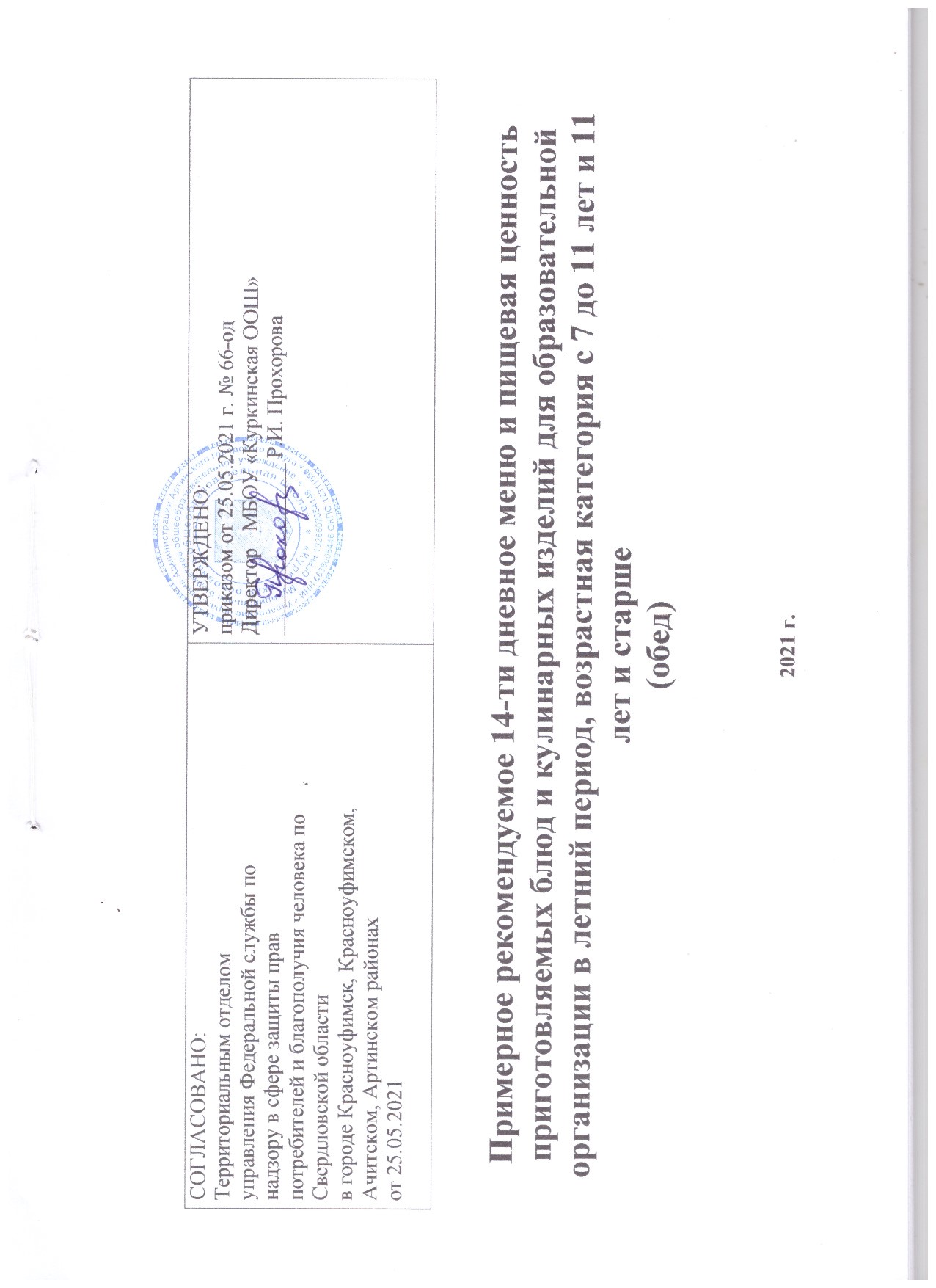 Накопительная ведомость для обучающихся в образовательной организации с 7до 10 лет, на летний период (обед)СРЕДНЕЕ ПОТРЕБЛЕНИЕ ПИЩЕВЫХ НУТРИЕНТОВ ДЛЯ УЧАЩИХСЯ С 7 ДО 10 ЛЕТ (ОБЕД)Накопительная ведомость для обучающихся в образовательной организации с 11 лет и старше, на летний период (обед)СРЕДНЕЕ ПОТРЕБЛЕНИЕ ПИЩЕВЫХ НУТРИЕНТОВ ДЛЯ УЧАЩИХСЯ С 11 ЛЕТ И СТАРШЕ (ОБЕД)День: первый						Сезон: летнийВозрастная категория:  7 лет до 11 		Рацион: обедДень:	второй						Сезон: летнийВозрастная категория:  7 лет до 11			Рацион: обедДень:	третий						Сезон: летнийВозрастная категория:  7 лет до 11			Рацион: обедДень:	четвертый					Сезон: летнийВозрастная категория:  7 лет до 11			Рацион: обедДень:	пятый						Сезон: летнийВозрастная категория:  7 лет до 11			Рацион: обедДень:	шестой					Сезон: летнийВозрастная категория:  7 лет до 11			Рацион: обедДень:	седьмой					Сезон: летнийВозрастная категория:  7 лет до 11			Рацион: обедДень: восьмой					Сезон: летнийВозрастная категория:  7 лет до 11			Рацион: обедДень: девятый					Сезон: летнийВозрастная категория:  7 лет до 11 		Рацион: обедДень:	десятый					Сезон: летнийВозрастная категория:  7 лет до 11			Рацион: обедДень: одиннадцатый					Сезон: летнийВозрастная категория:  7 лет до 11 		Рацион: обедДень:	двенадцатый					Сезон: летнийВозрастная категория:  7 лет до 11			Рацион: обедДень:	тринадцатый					Сезон: летнийВозрастная категория:  7 лет до 11 		Рацион: обедДень: четырнадцатый				Сезон: летнийВозрастная категория:  7 лет до 11			Рацион: обедДень: первый						Сезон: летнийВозрастная категория:  11 лет и старше		Рацион: обедДень:	второй						Сезон: летнийВозрастная категория:  11 лет и старше		Рацион: обедДень:	третий						Сезон: летнийВозрастная категория:  11 лет и старше		Рацион: обедДень:	четвертый					Сезон: летнийВозрастная категория: 11 лет и старше		Рацион: обедДень:	пятый						Сезон: летнийВозрастная категория:  11 лет и старше		Рацион: обедДень:	шестой					Сезон: летнийВозрастная категория:  11 лет и старше		Рацион: обедДень:	седьмой					Сезон: летнийВозрастная категория:  11 лет и старше		Рацион: обедДень: восьмой					Сезон: летнийВозрастная категория:  11 лет и старше		Рацион: обедДень: девятый					Сезон: летнийВозрастная категория:  11 лет и старше		Рацион: обедДень:	десятый					Сезон: летнийВозрастная категория:  11 лет и старше		Рацион: обедДень: одиннадцатый					Сезон: летнийВозрастная категория:  11 лет и старше		Рацион: обедДень:	двенадцатый					Сезон: летнийВозрастная категория:  11 лет и старше		Рацион: обедДень:	тринадцатый					Сезон: летнийВозрастная категория:  11 лет и старше		Рацион: обедДень: четырнадцатый				Сезон: летнийВозрастная категория:  11 лет и старше		Рацион: обедНаименование продуктаСреднесуточная норма1день2 день3 день4день5день6день7день8день9день10день11день12день13день14деньФактически за 14 днейСреднее в день% выполненияМясо говядины(бескостная)1007736635014363725043636Птица 1 кат..3583683210328620,458,3Колбасные изделия15Рыба5867731401017,2Масло сливочное30175135115713715,117Масло растительное15933287410322533,825,3Молоко свежее300100201121391520719680392002361071541110,136,7Сметана1055510251,7918Творог5014114128220,1440,3Сыр1010101010402,929Яйцо1шт.(40)112(80)5,714,3Хлеб пшеничный15020203937203429202020203327203592617,4Хлеб ржаной8020202020202020202020202024017,121,4Кондитерские изделия10808016011,4114Крупы, бобовые45605044105055561026444052964,4Мак.изделия1561611228,758Фрукты свежие185810010010810010810062444,624,1Фрукты сухие, в т. ч. шиповник15Сок200Картофель1871941563502513,4Овощи свежие280147471677267228620,47,3Соль333333333333333423100Сахар301520152515202015152520151523516,856Чай10,020,020,020,020,020,020,020,020,160,01110К кофейный напиток, какао1,223232120,9377,5Дни по менюПищевая ценностьПищевая ценностьПищевая ценностьПищевая ценностьДни по менюБелки гЖиры гУглеводы гЭнергетическая ценность (ккал)138,530,9995,90874,09224,1736,3494,38617,97334,1521,36123,86825,19428,1138,00109,06706,33523,5722,4881,87627,07628,6915,09112,12759,42734,9048,54119,54874,29823,9722,2892,94677,52931,0023,9585,72484,241031,8942,4680,05651,371129,5531,1098,60667,671233,0337,95105,86791,651334,9126,47124,04807,281426,7837,1482,27597,57Среднее за 14 дней423,22 (30,23)434,15 (31,01)1406,21 (100,44)9961,66 (711,55)Наименование продуктаСредне суточная норма1день2 день3день4День5 день6 день7 день8 день9 день10день11день12день13 день14деньФактиче ски за 14 днейСреднее в день%выпол ненияМясо говядины(бескостная)11870704070551141057559942,836,2Птица 1 кат.538376367827319,536,8Рыба774085888529821,227,5Масло сливочное3521121913715511913171315511,131,7Масло растительное181462577108133883633,3Молоко свежее3502942171215881333537126,57,7Сметана10510101010101028101037,474Творог60Сыр15Яйцо1шт.251344237,5Хлеб ржаной12040404040404040404040404040405604033,3Хлеб пшеничный20050507150506660505050506450507615427Мука пшеничная202Крупы, бобовые5056186653058665656544631,963,7Мак.изделия20621061136120714,874Фрукты свежие185603259325924217,39,4Фрукты сухие, в т. ч. шиповник202520203520204018012,964,5Сок20020020014,37,2Картофель187117331254328611598169951756970951881678119,964,1Овощи свежие320160235252281251251581931461715125167711880134,241,96Соль54444444444444456480Сахар352017151915151518151815151971440Кисель200•20020014,37,2Какао, кофейный напиток1,2Пищевая ценностьПищевая ценностьПищевая ценностьПищевая ценностьДни по менюБелки гЖиры гУглеводы гЭнергетическая ценность (ккал)139,8231,12103,96914,21225,2836,5299,34711,99337,1922,73131,51878,61430,3239,66115,48760,85524,6822,6686,83653,19631,6816,60120,18815,64737,4950,22127,70924,71830,1124,8499,26743,04932,5924,3692,28801,621032,6942,7479,56729,741131,0631,51105,36702,791237,2432,81115,23891,181337,5227,95129,40845,201432,3938,9789,66658,59Среднее за 14 дней460,06(32,86)36,51%446,94(31,92)34,7%1495,75(106,84)27,9%10803,95(771,71)28,3%№ п/пНаименование блюдаВыход порцииЭЦ (ккал)Минеральные элементыМинеральные элементыМинеральные элементыМинеральные элементыВитаминыВитаминыВитаминыВитаминыВитаминыВитамины№ п/пНаименование блюдаВыход порцииБелкиЖирыЖирыЖирыУглеводыЭЦ (ккал)СаMgPFeЕ,мгA, мкгВ1, мгВ1, мгВ2, мгС, мгОБЕДОБЕДОБЕДОБЕДОБЕДОБЕДОБЕДОБЕДОБЕДОБЕДОБЕДОБЕДОБЕДОБЕДОБЕДОБЕДОБЕДОБЕДОБЕД148Свежие помидоры порционно600,420,060,060,061.146,6010,88,418,10,30,85000,030,022.1123Суп картофельный с рыбными консервами2508,7511.4011.4011.4013,50191,5011,234,71531,130,215150,090,097,95256Макаронные изделия отварные (гарнир)1806,660,540,540,5435.50228,4216,510,754.51.29141,241,20,060,060367Птица в соусе с томатом12517,0018,0018,0018,003,00242,002820801,430,71161160,0401486Компот из свежих плодов и ягод2000,100,100,100,1011,1046,003,401,702,100,460.040,000,000,0100,607/13Хлеб ржаной302,490,450,450,4512,5065.1713,5121,431.50001,50,0708/13Хлеб пшеничный «Валетек»503,080,440,440,4419,1694,409,20,151,920,8400000,060ИТОГО ЗА ПРИЕМ38,530,9930,9930,9995,90874,0992,687,65311,056,952,79172,2172,21,730,311,65№ п/пНаименование блюдаВыход порцииЭЦ (ккал)Минеральные элементыМинеральные элементыМинеральные элементыМинеральные элементыВитаминыВитаминыВитаминыВитаминыВитамины№ п/пНаименование блюдаВыход порцииБелкиЖирыЖирыЖирыУглеводыЭЦ (ккал)СаMgPFeЕ,мгA, мкгВ1, мгВ2, мгС, мгОБЕДОБЕДОБЕДОБЕДОБЕДОБЕДОБЕДОБЕДОБЕДОБЕДОБЕДОБЕДОБЕДОБЕДОБЕДОБЕДОБЕДОБЕД148Свежие огурцы порционно600,420,060,060,061.146,6010,88,418,120,30,8500,030,022,195Борщ с капустой и картофелем со сметаной250/104,3024.4024.4024.4010,696,2126.937,21251,572,81600,050,049,13330Плов из мяса говядины20013.2810,8810,8810,8830,88271,6015,4438,56155,21,522,0800,0500,77495Компот из сухофруктов вит. с аскорб. кислотой2000,600,100,100,1020.1084,0020,114,419,20,70,400,0100,27\13Хлеб ржаной302,490,450,450,4512,5065.1713,5121,431.5001,50,0708.13Хлеб пшеничный «Валетек»503,080,440,440,4419,1694,409,20,151,920,840000,060ИТОГО ЗА ПРИЕМ24,1736,3436,3436,3494,38617,97195,94110,71320,876,436,13180,001,640,1912,20№ п/пНаименование блюдаВыход порцииЭЦ (ккал)Минеральные элементыМинеральные элементыМинеральные элементыМинеральные элементыВитаминыВитаминыВитаминыВитаминыВитамины№ п/пНаименование блюдаВыход порцииБелкиЖирыЖирыЖирыУглеводыЭЦ (ккал)СаMgPFeЕ,мгA, мкгВ1, мгВ2, мгС, мгОБЕДОБЕДОБЕДОБЕДОБЕДОБЕДОБЕДОБЕДОБЕДОБЕДОБЕДОБЕДОБЕДОБЕДОБЕДОБЕДОБЕДОБЕД148Свежие помидоры порционно600,420,060,060,061.146,6010,88,4018,120,30,850,000,030,022.10130Суп с макаронными изделиями и картофелем2502,702,602,602,6016,80100,7522,9024,3066,501,091,401,700.107,80202Каша гречневая рассыпчатая18010,537,927,927,9246,62299,8819,98166,32246,005,600,7028,800,250,000,00372Котлета из мяса кур9013,908,608,608,607,97164,7036,0016,9288,201,260,5052,600,070,050,76419Соус томатный300,330,980,980,981,3715,692,592,305,010,120,066,000,000,000,47496Напиток из шиповника2000,700,300,300,3018,3078,0011,903,203,200,610.800,000,010,0080,008.13Хлеб пшеничный «Валетек»503,080,440,440,4419.1694,409,200,151,920,840,000,000,000,060,007\13Хлеб ржаной403,320,600,600,6016,7086,8917,5016,001,921.950,000,000,150,060,00ИТОГО ЗА ПРИЕМ34,1521,3621,3621,36123,86825,19126,87233,59430,3811,324,3189,101,970.12091,13№ п/пНаименование блюдаВыход порцииЭЦ (ккал)Минеральные элементыМинеральные элементыМинеральные элементыМинеральные элементыВитаминыВитаминыВитаминыВитаминыВитамины№ п/пНаименование блюдаВыход порцииБелкиЖирыЖирыЖирыУглеводыЭЦ (ккал)СаMgPFeЕ,мгA, мкгВ1, мгВ2, мгС, мгОБЕДОБЕДОБЕДОБЕДОБЕДОБЕДОБЕДОБЕДОБЕДОБЕДОБЕДОБЕДОБЕДОБЕДОБЕДОБЕДОБЕДОБЕД157Кукуруза консервированная (промыш.)601,802,282,282,283,1840,2011,4611,3434,260,380,1811,40,80,061,2104Щи из свежей капусты с картофелем и со сметаной250/104,1024,5024,5024,509,3090,60123,002810312,81600,130,1112,3385Рис отварной1804,526,526,526,5246,62263,168,6431,8697,0100,3228,80,040,040,00299Рыба тушеная в томате с овощами12012,003,703,703,707,40110,8046,253,5208,62,032,037,80,10,122,4492Компот из черной смородины (замороженных)2000,120,100,100,1010,9045,0011,004,006,40,410,10,000,010,015,58.13Хлеб пшеничный «Валетек»503,080,440,440,4419,1694,409,200,151,920,840,000,000,000,060,007\13Хлеб ржаной302,490,460,460,4612,5065,1713,5121,431,50,000,001,50,070,00ИТОГО ЗА ПРИЕМ28,1138,0038,0038,00109,06709,33223,00145,85452,626,165,43208,002,580,4721,40№ п/пНаименование блюдаВыход порцииЭЦ (ккал)Минеральные элементыМинеральные элементыМинеральные элементыМинеральные элементыВитаминыВитаминыВитаминыВитаминыВитамины№ п/пНаименование блюдаВыход порцииБелкиЖирыЖирыЖирыУглеводыЭЦ (ккал)СаMgPFeЕ,мгA, мкгВ1, мгВ2, мгС, мгОбед148Свежие огурцы порционно600,420,060,060,061.146,6010,88,418,120,30,850,000,030,022,177 (2001, Пермь)Суп картофельный с бобовыми2502,203,403,403,4010,9783,5026,825,567,30,960,22200,10,078,0377Картофельное пюре1803,787,027,027,0211,00122,4045,929,5293,001,040,18360,150,124,5349Тефтели из говядины в молочном соусе10011,0011,0011,0011,007,00171,0034,0015107,001,470,4240,040.040,0495Компот из сухофруктов вит. с аскорб. кислотой2000,600,100,100,1020.1084,0020,114,419,20,690,400,010,000,27\13Хлеб ржаной302,490,460,460,4612,5065.1713,5121,431.5001,50,070,008.13Хлеб пшеничный «Валетек»503,080,440,440,4419.1694,409,20,151,920,840000,060,00ИТОГО ЗА ПРИЕМ23,5722,4822,4822,4881,87627,07160,30104,97307,976,802,0580,001,830,3814,80№ п/пНаименование блюдаВыход порцииЭЦ (ккал)Минеральные элементыМинеральные элементыМинеральные элементыМинеральные элементыВитаминыВитаминыВитаминыВитаминыВитамины№ п/пНаименование блюдаВыход порцииБелкиЖирыЖирыЖирыУглеводыЭЦ (ккал)СаMgPFeЕ,мгA, мкгВ1, мгВ2, мгС, мгОбед148Свежие помидоры порционно600,420,060,060,061.146,6010,88,4018,120,30,850,000,030,022.10115Суп  картофельный с крупой2502,232,702,702,7013,2587,2523,129,1072,401,061,330,000.1107,80256Макаронные изделия отварные1806,660,540,540,5435,50228,4016,510,754,501,29141,20,060,060,00347Котлета  «Школьная»9013,509,909,909,9011,70189,9044,118,90120,601,81,326,10,130,000,00419Соус томатный300,010,980,980,981,3715,702,62,305,000,120,066,000,000,000,47494Компот из плодов или ягод сушенных2000,30,010,010,0117,572,0016,44,3010,70,90.10,000,000,000,18.13Хлеб пшеничный «Валетек»503,080,440,440,4419.1694,409,200,151,920,840,000,000,000,060,007\13Хлеб ржаной302,490,460,460,4612,5065,1713,5012,001,431.50,000,001,50,070,00ИТОГО ЗА ПРИЕМ28,6915,0915,0915,09112,12759,42136,2085,85284,677,814,6473,301,830.2110,47№ п/пНаименование блюдаВыход порцииЭЦ (ккал)Минеральные элементыМинеральные элементыМинеральные элементыМинеральные элементыВитаминыВитаминыВитаминыВитаминыВитамины№ п/пНаименование блюдаВыход порцииБелкиЖирыЖирыЖирыУглеводыЭЦ (ккал)СаMgPFeЕ,мгA, мкгВ1, мгВ2, мгС, мгОбед148Свежие огурцы порционно600,420,060,060,061.146,6010,88,4018,120,30,850,000,030,022.10101Рассольник домашний со сметаной250/104,4525,0825,0825,0816,85127,85111,5033,50121,301,182,75160,000.130,1110,18202Каша гречневая рассыпчатая18010,537,927,927,9246,62299,8819,98166,32246,005,600,7028,800,250,000,00341Котлета  «Пермская»9013,5013,5013,5013,5010,80218,7044,1017,10127,802,161,2642,300,120,000,00419Соус томатный300,330,980,980,981,3715,692,592,305,010,120,066,000,000,000,47486Компот из свежих плодов и ягод2000,100,100,100,1011,1046,003,401,702,100,460.040,000,0100,608.13Хлеб пшеничный «Валетек»503,080,440,440,4419.1694,409,200,151,920,840,000,000,000,060,007\13Хлеб ржаной302,490,460,460,4612,5065,1713,5012,001,431.500,000,001,500,070,00ИТОГО ЗА ПРИЕМ34,9048,5448,5448,54119,54874,29215,07241,47523,6812,165,66237,102,040.2613,35№ п/пНаименование блюдаВыход порцииЭЦ (ккал)Минеральные элементыМинеральные элементыМинеральные элементыМинеральные элементыВитаминыВитаминыВитаминыВитаминыВитамины№ п/пНаименование блюдаВыход порцииБелкиЖирыЖирыЖирыУглеводыЭЦ (ккал)СаMgPFeЕ,мгA, мкгВ1, мгВ2, мгС, мгОбед157Зеленый гор консер. (пром.)ошек601,802,282,282,283,1840,2011,4611,3434,30,380,1811,40,80,061,2130Суп с макаронными изделиями и картофелем2502,702,602,602,6016,80100,7522,9024,3066,501,091,401,700.107,80377Картофельное пюре1002,104,004,004,006,1068,0025,516,451,551,50,119,900,080,012,50380Капуста тушеная1002,203,403,403,408,1072,0060,122,944,30,880,317,100,0314,2350Тефтели из говядины с рисом9013,0010,0010,0010,007,00170,0012,0015,001081,781,300,000,040,000,00495Компот из сухофруктов вит. с аскорб. кислотой2000,600,100,100,1020.1084,0020,114,419,20,690,400,0100,28.13Хлеб пшеничный «Валетек»503,080,440,440,4419.1694,409,200,151,920,840,000,000,000,060,007\13Хлеб ржаной302,490,460,460,4612,5065,1713,5012,001,431.500,000,000,150,070,00ИТОГО ЗА ПРИЕМ23,9722,2822,2822,2892,94677,52196,06115,89316,0058,63,5564,502,550.2725,9№ п/пНаименование блюдаВыход порцииЭЦ (ккал)Минеральные элементыМинеральные элементыМинеральные элементыМинеральные элементыВитаминыВитаминыВитаминыВитаминыВитамины№ п/пНаименование блюдаВыход порцииБелкиЖирыЖирыЖирыУглеводыЭЦ (ккал)СаMgPFeЕ,мгA, мкгВ1, мгВ2, мгС, мгОБЕД148Свежие помидоры порционно600,420,060,060,061.146,6010,88,418,120,30,8500,030,022.1132/143Суп-пюре из картофеля с гренками250/106,436,136,136,1326,60187,23125,740,7155,001,360,4337,50,150,008,65375Плов из мяса кур20020,0017,0017,0017,0025.00333,043536166,001.523,76190,080,081,5492Компот из черной смородины (замороженных)2000,120,100,100,1010,9045,0011,004,006,40,410,10,000,010,015,57/13Хлеб ржаной302,490,460,460,4612,5065.1713,512,001,431.50000,150,0708/13Хлеб пшеничный «Валетек»201,540,200,200,209.5847,204,60,10,950,40000,050ИТОГО ЗА ПРИЕМ31,0023,9523,9523,9585,72484,24200,6101,20347,905,495,1456,500,420,2317,75№ п/пНаименование блюдаВыход порцииЭЦ (ккал)Минеральные элементыМинеральные элементыМинеральные элементыМинеральные элементыВитаминыВитаминыВитаминыВитаминыВитамины№ п/пНаименование блюдаВыход порцииБелкиЖирыЖирыЖирыУглеводыЭЦ (ккал)СаMgPFeЕ,мгA, мкгВ1, мгВ2, мгС, мгОбед148Свежие огурцы порционно600,420,060,060,061.146,6010,88,418,120,30,8500,030,022,195Борщ с капустой и картофелем со сметаной250/104,3024.4024.4024.4010,6096,2126.937,21251,572,81600,050,049,13334Запеканка картофельная, фаршированная отварным мясом говядины20021.0017,0017,0017,0017,00305,0030442223,441,1226,080,25013,8486Компот из сухофруктов вит. с аскорб. кислотой2000,60,10,10,120,184,0020,114,480,690,400,0103,37\13Хлеб ржаной302,490,460,460,4612,5065.1713,512,001,431.50000,150,0708.13Хлеб пшеничный «Валетек»503,080,440,440,4419.1694,409,20,151,920,840000,060ИТОГО ЗА ПРИЕМ31,8942,4642,4642,4680,05651,37210,5116,15376,478,345,17186,080,490,1928,33№ п/пНаименование блюдаВыход порцииЭЦ (ккал)Минеральные элементыМинеральные элементыМинеральные элементыМинеральные элементыВитаминыВитаминыВитаминыВитаминыВитамины№ п/пНаименование блюдаВыход порцииБелкиЖирыЖирыЖирыУглеводыЭЦ (ккал)СаMgPFeЕ,мгA, мкгВ1, мгВ2, мгС, мгОБЕД148Свежие помидоры порционно600,420,060,060,061.146,6010,88,418,120,30,8500,030,022,1123Рассольник Ленинградский со сметаной250/104,4025.1025.1025.1016,60126,80100,832,2119,61,002,751600,110,007,25256Макаронные изделия отварные (гарнир)1806,660,540,540,5435.50228,4016,510,754.51.29141,20,060,060298Рыба тушеная в сметанном соусе12012,004,404,404,403,60103,3058,246,5164,40,400,831,20,0802,2501Сок в ассортименте2000,500.100.100.1010,1043,007471.40.100,01027/13Хлеб ржаной302,490,460,460,4612,5065.1713,512,001,431.5000,150,0708/13Хлеб пшеничный «Валетек»503,080,440,440,4419.1694,409,20,151,920,840000,060ИТОГО ЗА ПРИЕМ29,5531.1031.1031.1098,60667,67216114366,976,735,52321,790,2113,55№ п/пНаименование блюдаВыход порцииЭЦ (ккал)Минеральные элементыМинеральные элементыМинеральные элементыМинеральные элементыВитаминыВитаминыВитаминыВитаминыВитамины№ п/пНаименование блюдаВыход порцииБелкиЖирыЖирыЖирыУглеводыЭЦ (ккал)СаMgPFeЕ,мгA, мкгВ1, мгВ2, мгС, мгОбед157Кукуруза консервированная (промыш.)601,802,282,282,283,1840,2011,4611,3434,260,380,1811,40,80,061,2124Суп картофельный с фрикадельками250/109,2718,1518,1518,1514,82169,7528,738146,32,271,457,10,140,0910,5386Рис припущенный1804,206,506,506,5034,22212,003,321,970,60,320,3230,80,030,020,00348Тефтели паровые из мяса говядины9011,709,009,009,006,30153,0010,813,597,31,60,000,060,010,001,36419Соус томатный300,330,980,980,981,3715,692,592,305,010,120,066,000,000,000,47495Компот из сухофруктов вит. с аскорб. кислотой2000,60,10,10,120,184,0020,114,480,690,400,0103,38.13Хлеб пшеничный «Валетек»402,640,480,480,4813.3751,84140,15 2,641,560,000,000,000,070,007\13Хлеб ржаной302,490,460,460,4612,5065,1713,512,001,431,500,000,000,150,070,00ИТОГО ЗА ПРИЕМ33,0337,9537,9537,95105,86791,65104,45113,59365,948,442,4155,361,140,3116,83№ п/пНаименование блюдаВыход порцииЭЦ (ккал)Минеральные элементыМинеральные элементыМинеральные элементыМинеральные элементыВитаминыВитаминыВитаминыВитаминыВитамины№ п/пНаименование блюдаВыход порцииБелкиЖирыЖирыЖирыУглеводыЭЦ (ккал)СаMgPFeЕ,мгA, мкгВ1, мгВ2, мгС, мгОБЕД148Свежие помидоры порционно600,420,060,060,061.146,6010,88,418,120,30,8500,030,022.1132/143Суп-пюре из картофеля с гренками250/106,436,136,136,1326,60187,23125,740,71551,360,4337,50,150,008,65202Каша гречневая рассыпчатая18010,537,927,927,9246.62299,88201662466,001,00290,000,000,00337Кнели из говядины6013,5011,7011,7011,703,60106,2041117131206001491Кисель с витаминами «Витошка»2000,000.000.000.0024,0095,000,000,000,000,0020,000,000,0020,07/13Хлеб ржаной302,490,460,460,4612,5065.1713,512,001,431.50000,150,0708/13Хлеб пшеничный «Валетек»201,540,200,200,209.5847,204,60,10,950,40000,050ИТОГО ЗА ПРИЕМ34,9126,4726,4726,47124,04807,28585,58244,62552,6310,974,3272,722,240,4831,65№ п/пНаименование блюдаВыход порцииЭЦ (ккал)Минеральные элементыМинеральные элементыМинеральные элементыМинеральные элементыВитаминыВитаминыВитаминыВитаминыВитамины№ п/пНаименование блюдаВыход порцииБелкиЖирыЖирыЖирыУглеводыЭЦ (ккал)СаMgPFeЕ,мгA, мкгВ1, мгВ2, мгС, мгОбед157Зеленый гор консер. (пром.)601,802,282,282,283,1840,2011,4611,3434,30,40,211,40,80,11,2104Щи из свежей капусты с картофелем и со сметаной250/104,1024,5024,5024,509,3090,6012328103131600,000,0012,0377Картофельное пюре1803,787,027,027,0211,00122,4045,930,093,01036,000,080,015,00310Шницель рыбный натуральный9013,232,432,432,439,63112,8060,332,001911,001,0016,000,000,003,00494Компот из плодов или ягод сушенных2000,300,010,010,0117,5072,0016,44,0011,01,00.000,000,000,000,008.13Хлеб пшеничный «Валетек»503,080,440,440,4419.1694,409,200,151,921,00,000,000,000,060,007\13Хлеб ржаной302,490,460,460,4612,5065,1713,5012,001,432,00,000,000,150,070,00ИТОГО ЗА ПРИЕМ26,7837,1437,1437,1482,27597,57266,00118,00435,007,004,00224,0030,2421№Наименование блюдаВыход порцииЭЦ(ккал)Минеральные элементыМинеральные элементыМинеральные элементыМинеральные элементыВитаминыВитаминыВитаминыВитаминыВитамины№Наименование блюдаВыход порцииБелкиЖирыУглеводыЭЦ(ккал)СаMgPFeЕ,мгA, мкгВ1, мгВ2, мгС, мгОБЕДОБЕДОБЕДОБЕДОБЕДОБЕДОБЕДОБЕДОБЕДОБЕДОБЕДОБЕДОБЕДОБЕДОБЕДОБЕД148Свежие помидоры порционно1000,700,101,9011,0017,814,130,30,510,10,000,030,023,5123Суп картофельный с рыбными консервами2508,7511.4013,50191,5011,234,71531,130,215,00,090,097,95256Макаронные изделия отварные (гарнир)1806,660,5435.50228,4216,510,754,51,291,041,20,060,060,00367Птица в соусе с томатом12517,0018,003,00242,0028,0020,0080,001,430,71160,040,001,0486Компот из свежих плодов и ягод2000,310.2014,2060,0013,55,98,001,20,10,000,020,003,37/13Хлеб ржаной403,320,6016,7086,8917,516,01,921.950,000,000,150,060,008/13Хлеб пшеничный «Валетек»503,080,4419,1694,409,20,151,920,840,000,000,000,060,00ИТОГО ЗА ПРИЕМ39,8231,12103,96914,211341023298,352,11720,390,2915,8№Наименование блюдаВыход порцииЭЦ (ккал)Минеральные элементыМинеральные элементыМинеральные элементыМинеральные элементыВитаминыВитаминыВитаминыВитаминыВитаминыВитамины№Наименование блюдаВыход порцииБелкиЖирыУглеводыЭЦ (ккал)СаMgPFeЕ,мгA, мкгВ1, мгВ2, мгС, мгС, мгОБЕДОБЕДОБЕДОБЕДОБЕДОБЕДОБЕДОБЕДОБЕДОБЕДОБЕДОБЕДОБЕДОБЕДОБЕДОБЕДОБЕД148Свежие огурцы порционно1000,700,101,9011,0018,014,030.20,510,10,00,0,030,020,023,595Борщ с капустой и картофелем со сметаной250/204,3024.4010,696,2126,937,2125,01,572,81600,050,040,049,13330Плов из мяса говядины25016,6013,1638,60339,5019,348,2194,01,852,630,000,050,000,000,96495Компот из сухофруктов вит. с аскорб. кислотой2000,600,1020,1084,0020,114,419,20,70,40,000,010,000,000,27\13Хлеб ржаной403,320,6016,7086,8917,516,01,921.950,000,000,150,060,060,008.13Хлеб пшеничный «Валетек»503,080,4419,1694,409,20,151,920,840,000,000,000,060,060,00ИТОГО ЗА ПРИЕМ28,6038,80107,05711,99211,00129,95372,247,425,93160,000,290,180,1813,79№Наименование блюдаВыход порцииЭЦ (ккал)Минеральные элементыМинеральные элементыМинеральные элементыМинеральные элементыВитаминыВитаминыВитаминыВитаминыВитамины№Наименование блюдаВыход порцииБелкиЖирыЖирыЖирыУглеводыЭЦ (ккал)СаMgPFeЕ,мгA, мкгВ1, мгВ2, мгС, мгОБЕДОБЕДОБЕДОБЕДОБЕДОБЕДОБЕДОБЕДОБЕДОБЕДОБЕДОБЕДОБЕДОБЕДОБЕДОБЕДОБЕДОБЕД148Свежие помидоры порционно1001,100,330,330,333,7020,0025,5013,8040,100,511,300,000,030,0225,00130Суп с макаронными изделиями и картофелем2502,702,602,602,6016,80100,7522,9024,3066,501,091,401,700,100,007,80202Каша гречневая рассыпчатая18010,537,927,927,9246,62299,8819,98166,32246,005,600,7028,800,250,000,00372Котлета из мяса кур10015,439,569,569,568,86183,0040,0018,8098,001,400,5858,400,080,060,85419Соус томатный300,330,980,980,981,3715,692,592,305,010,120,066,000,000,000,47496Напиток из шиповника2000,700,300,300,3018,3078,0011,903,203,200,610.800,000,010,0080,008.13Хлеб пшеничный «Валетек»503,080,440,440,4419.1694,409,200,151,920,840,000,000,000,060,007\13Хлеб ржаной403,320,600,600,6016,7086,8917,5016,001,921.950,000,000,150,060,00ИТОГО ЗА ПРИЕМ37,1922,7322,7322,73131,51878,61149,57244,87462,6512,124,8494,900,630,20114,12№Наименование блюдаВыход порцииЭЦ (ккал)ЭЦ (ккал)Минеральные элементыМинеральные элементыМинеральные элементыМинеральные элементыВитаминыВитаминыВитаминыВитаминыВитамины№Наименование блюдаВыход порцииБелкиЖирыЖирыЖирыУглеводыУглеводыЭЦ (ккал)ЭЦ (ккал)СаMgPFeЕ,мгA, мкгВ1, мгВ2, мгС, мгОБЕДОБЕДОБЕДОБЕДОБЕДОБЕДОБЕДОБЕДОБЕДОБЕДОБЕДОБЕДОБЕДОБЕДОБЕДОБЕДОБЕДОБЕДОБЕДОБЕД157Кукуруза консервированная (промыш.)1003,003,803,803,805,3067,0067,0019,119,118,957,10,640,2519,000,080,082,00104Щи из свежей капусты с картофелем и со сметаной250/104,1024,5024,5024,509,3090,6090,601231232810312,81600,130,1112,3385Рис отварной1804,526,526,526,5246,62263,16263,168,648,6431,8697,010,000,3228,80,040,040,00299Рыба тушеная в томате с овощами12012,003,703,703,707,40110,80110,8046,246,253,5208,62,032,037,80,10,122,4490Компот из черной смородины2000.300,100,100,1011,0048,0048,001,001,0099,20,410,20,000,010,0122,08.13Хлеб пшеничный «Валетек»503,080,440,440,4419.1694,4094,409,209,200,151,920,840,000,000,000,060,007\13Хлеб ржаной403,320,600,600,6016,7086,8986,8917,517,5161,921,950,000,000,150,060,00ИТОГО ЗА ПРИЕМ30,3239,6639,6639,66115,48760,85760,85234,64234,64157,41478,756,875,60215,600,510,4838,70№Наименование блюдаВыход порцииЭЦ (ккал)Минеральные элементыМинеральные элементыМинеральные элементыМинеральные элементыВитаминыВитаминыВитаминыВитаминыВитамины№Наименование блюдаВыход порцииБелкиЖирыЖирыЖирыУглеводыЭЦ (ккал)СаMgPFeЕ,мгA, мкгВ1, мгВ2, мгС, мгОБЕДОБЕДОБЕДОБЕДОБЕДОБЕДОБЕДОБЕДОБЕДОБЕДОБЕДОБЕДОБЕДОБЕДОБЕДОБЕДОБЕДОБЕД148Свежие огурцы порционно1000,700,100,100,101,9011,0018,014,030,20,510,10,000,030,023,577 (2001, Пермь)Суп картофельный с бобовыми2502,203,403,403,4010,9783,5026,825,567,30,960,2220,00,10,078,0377Картофельное пюре1803,787,027,027,0211,00122,4045,929,5293,01,040,1836,00,150,124,5349Тефтели из говядины в молочном соусе10011,0011,0011,0011,007,00171,0034,015,0107,01,470,424,00,040.040,00495Компот из сухофруктов вит. с аскорб. кислотой2000,600,100,100,1020,1084,0020,114,419,20,70,40,000,010,000,28.13Хлеб пшеничный «Валетек»503,080,440,440,4419,1694,409,20,151,920,840,000,000,000,060,007\13Хлеб ржаной403,320,600,600,6016,7086,8917,516,01,921,950,000,000,150,060,00ИТОГО ЗА ПРИЕМ24,6822,6622,6622,6686,83653,19171,50114,57320,547,461,3080,000,480,3716,20№Наименование блюдаВыход порцииЭЦ (ккал)Минеральные элементыМинеральные элементыМинеральные элементыМинеральные элементыВитаминыВитаминыВитаминыВитаминыВитамины№Наименование блюдаВыход порцииБелкиЖирыЖирыЖирыУглеводыЭЦ (ккал)СаMgPFeЕ,мгA, мкгВ1, мгВ2, мгС, мгОБЕДОБЕДОБЕДОБЕДОБЕДОБЕДОБЕДОБЕДОБЕДОБЕДОБЕДОБЕДОБЕДОБЕДОБЕДОБЕДОБЕДОБЕД148Свежие помидоры порционно1001,100,330,330,333,7020,0025,513,8400,511,300,030,0225115Суп  картофельный с крупой2502,232,702,702,7013,2587,2523,129,1072,401,061,330,000.1107,80256Макаронные изделия отварные1806,660,540,540,5435,50228,4016,510,754,501,29141,20,060,060,00347Котлета  «Школьная»10015,0011,0011,0011,0013,00211,00492113421,41290,140,000,00419Соус томатный300,010,980,980,981,3715,702,62,305,000,120,066,000,000,000,47494Компот из плодов или ягод сушенных2000,30,010,010,0117,572,0016,44,3010,70,90.10,000,000,000,18.13Хлеб пшеничный «Валетек»503,080,440,440,4419.1694,409,200,151,920,840,000,000,000,060,007\13Хлеб ржаной403,320,600,600,6016,7086,8917,5161,921,95000,150,060ИТОГО ЗА ПРИЕМ31,7016,6016,6016,60120,18815,64159,8097,35320,448,675,2076,200,490,2033,37№Наименование блюдаВыход порцииЭЦ (ккал)ЭЦ (ккал)Минеральные элементыМинеральные элементыМинеральные элементыМинеральные элементыМинеральные элементыМинеральные элементыВитаминыВитаминыВитаминыВитаминыВитаминыВитаминыВитаминыВитаминыВитаминыВитамины№Наименование блюдаВыход порцииБелкиЖирыЖирыЖирыУглеводыУглеводыЭЦ (ккал)ЭЦ (ккал)СаСаMgPFeFeЕ,мгЕ,мгA, мкгA, мкгВ1, мгВ1, мгВ2, мгВ2, мгС, мгС, мгОБЕДОБЕДОБЕДОБЕДОБЕДОБЕДОБЕДОБЕДОБЕДОБЕДОБЕДОБЕДОБЕДОБЕДОБЕДОБЕДОБЕДОБЕДОБЕДОБЕДОБЕДОБЕДОБЕДОБЕДОБЕДОБЕДОБЕД148Свежие огурцы порционно1000,700,100,100,101,9011,0011,001818141430,230,20,510,510,10,1000,030,030,020,023,5101Рассольник домашний со сметаной250/104,4525,0825,0825,0816,85127,85127,85111,50111,5033,5033,50121,30121,301,181,182,752,75160,00160,000.130.130,110,1110,18202Каша гречневая рассыпчатая18010,537,927,927,9246,62299,88299,8819,9819,98166,32166,32246,00246,005,605,600,700,7028,8028,800,250,250,000,000,00341Котлета  «Пермская»10015,0015,0015,0015,0012,00243,00243,0049,0049,0019,0019,00142,00142,002,402,401,401,4047,0047,000,130,130,000,000,00419Соус томатный300,330,980,980,981,3715,6915,692,592,592,302,305,015,010,120,120,060,066,006,000,000,000,000,000,47486Компот из свежих плодов и ягод2000,100.100.100.1011,1046,0046,003,403,401,701,702,102,100,460,460.040.040,000,000,010,010,000,000,608.13Хлеб пшеничный «Валетек»503,080,440,440,4419.1694,4094,409,209,200,150,151,921,920,840,840,000,000,000,000,000,000,060,060,007\13Хлеб ржаной403,320,600,600,6016,7086,8986,8917,517,516,016,01,921,921,951,950,000,000,000,000,150,150,060,060,00ИТОГО ЗА ПРИЕМ37,5150,2250,2250,22125,70924,71924,71231,17231,17252,97252,97550,45550,4513,0613,065,055,05241,80241,800,700,700,250,2514,75№Наименование блюдаВыход порцииЭЦ (ккал)Минеральные элементыМинеральные элементыМинеральные элементыМинеральные элементыВитаминыВитаминыВитаминыВитаминыВитамины№Наименование блюдаВыход порцииБелкиЖирыЖирыЖирыУглеводыЭЦ (ккал)СаMgPFeЕ,мгA, мкгВ1, мгВ2, мгС, мгОБЕДОБЕДОБЕДОБЕДОБЕДОБЕДОБЕДОБЕДОБЕДОБЕДОБЕДОБЕДОБЕДОБЕДОБЕДОБЕДОБЕДОБЕД157Зеленый горошек консер. (пром.)1003,133,703,703,705,3067,0019,118,957,10,70,2519,00,080,052,0130Суп с макаронными изделиями и картофелем2502,702,602,602,6016,80100,7522,9024,3066,501,091,401,700.100,007,80377Картофельное пюре1002,104,004,004,006,1068,0025,516,451,551,50,119,900,080,012,50380Капуста тушеная1002,203,403,403,408,1072,0060,122,944,30,880,317,100,030,0014,2350Тефтели из говядины с рисом10013,0010,0010,0010,007,00170,0012,0015,001081,781,300,000,040,000,00495Компот из сухофруктов вит. с аскорб. кислотой2000,600,100,100,1020,1084,0020,114,419,20,690,40,000,010,000,28.13Хлеб пшеничный «Валетек»503,080,440,440,4419.1694,409,200,151,920,840,000,000,000,060,007\13Хлеб ржаной403,320,600,600,6016,7086,8917,516,01,921,950,000,000,150,060,00ИТОГО ЗА ПРИЕМ30,1324,8424,8424,8499,26743,04186,40128,0535059,43,7557,70,490,1826,7№Наименование блюдаВыход порцииЭЦ (ккал)Минеральные элементыМинеральные элементыМинеральные элементыМинеральные элементыВитаминыВитаминыВитаминыВитаминыВитамины№Наименование блюдаВыход порцииБелкиЖирыЖирыЖирыУглеводыЭЦ (ккал)СаMgPFeЕ,мгA, мкгВ1, мгВ2, мгС, мгОБЕДОБЕДОБЕДОБЕДОБЕДОБЕДОБЕДОБЕДОБЕДОБЕДОБЕДОБЕДОБЕДОБЕДОБЕДОБЕДОБЕДОБЕД148Свежие помидоры порционно1001,100,330,330,333,7020,0025,513,840,00,511,30,000,030,0225,0132/143Суп-пюре из картофеля с гренками250/106,436,136,136,1326,60187,23125,740,71551,360,4337,50,150,008,65375Плов из мяса кур25025,0021,2521,2521,2531,25416,3043,7545,0207,51,864,723,750,120,11,88491Компот из свежих плодов и ягод2000,200,100,100,1010,7044,007,56,16,40,290,10,000,010,0116,57/13Хлеб ржаной403,320,600,600,6016,7086,8917,5162,02,00,000,000,000,000,008/13Хлеб пшеничный «Валетек»201,540,200,200,209,5847,204,60,10,950,40,000,000,000,050,00ИТОГО ЗА ПРИЕМ37,5928,6128,6128,6198,53801,62224,55121,70411,876,376,5361,250,460,2452,03№Наименование блюдаВыход порцииЭЦ (ккал)Минеральные элементыМинеральные элементыМинеральные элементыМинеральные элементыВитаминыВитаминыВитаминыВитаминыВитамины№Наименование блюдаВыход порцииБелкиЖирыЖирыЖирыУглеводыЭЦ (ккал)СаMgPFeЕ, мгA, мкгВ1, мгВ2, мгС, мгОБЕДОБЕДОБЕДОБЕДОБЕДОБЕДОБЕДОБЕДОБЕДОБЕДОБЕДОБЕДОБЕДОБЕДОБЕДОБЕДОБЕДОБЕД148Свежие огурцы порционно1000,700,100,100,101,9011,00181430,20,510,100,030,023,595Борщ с капустой и картофелем со сметаной250/104,3024,4024,4024,4010,6096,2126.937,21251,572,81600,050,049,13334Запеканка картофельная, фаршированная отварным мясом говядины25026,2521,2521,2521,2521,25381,2537,5552784,31,432,60,25013,8486Компот из сухофруктов вит. с аскорб. кислотой2000,310,200,200,2014.2060,0013,505,981,20,100,0203,38.13Хлеб пшеничный «Валетек»503,080,440,440,4419.1694,409,20,151,920,840000,0607\13Хлеб ржаной403,320,600,600,6016,7086,8917,5161,921,95000,150,060ИТОГО ЗА ПРИЕМ37,9446,9946,9946,9983,81729,74222,60128,25445,0410,374,40192,600,500,2129,73№Наименование блюдаВыход порцииЭЦ (ккал)Минеральные элементыМинеральные элементыМинеральные элементыМинеральные элементыВитаминыВитаминыВитаминыВитаминыВитамины№Наименование блюдаВыход порцииБелкиЖирыЖирыЖирыУглеводыЭЦ (ккал)СаMgPFeЕ,мгA, мкгВ1, мгВ2, мгС, мгОБЕДОБЕДОБЕДОБЕДОБЕДОБЕДОБЕДОБЕДОБЕДОБЕДОБЕДОБЕДОБЕДОБЕДОБЕДОБЕДОБЕДОБЕД148Свежие помидоры порционно1001,100,330,330,333,7020,0025,513,840,00,511,30,000,030,0225,0123Рассольник Ленинградский со сметаной250/104,4025,1025,1025,1016,60126,80100,832,2119,61,002,751600,110,007,25256Макаронные изделия отварные (гарнир)1806,660,540,540,5435.50228,4016,510,754.51.291,041,20,060,060,00298Рыба тушеная в сметанном соусе12012,004,404,404,403,60103,3058,246,5164,40,400,831,20,080,002,2501Сок в ассортименте2000,500.100.100.1010,1043,007,04,07,01.40,10,000,010,002,07/13Хлеб ржаной403,320,600,600,6016,7086,8917,5161,921,950,000,000,150,060,008/13Хлеб пшеничный «Валетек»503,080,440,440,4419.1694,409,20,151,920,840,000,000,000,060,00ИТОГО ЗА ПРИЕМ31,0631,5131,5131,51105,36702,79234,7123389,447,395,952320,440,236,45№Наименование блюдаВыход порцииЭЦ (ккал)Минеральные элементыМинеральные элементыМинеральные элементыМинеральные элементыВитаминыВитаминыВитаминыВитаминыВитамины№Наименование блюдаВыход порцииБелкиЖирыЖирыЖирыУглеводыЭЦ (ккал)СаMgPFeЕ,мгA, мкгВ1, мгВ2, мгС, мгОБЕДОБЕДОБЕДОБЕДОБЕДОБЕДОБЕДОБЕДОБЕДОБЕДОБЕДОБЕДОБЕДОБЕДОБЕДОБЕДОБЕДОБЕД157Кукуруза консервированная (промыш.)1003,003,803,803,805,3067,0019,118,957,10,640,25190,080,082124Суп картофельный с фрикадельками2509,2718,1518,1518,1514,82169,7528,738146,32,271,457,10,140,0910,5386Рис припущенный1804,206,506,506,5034,22212,003,321,970,60,320,3230,80,030,020,00348Тефтели паровые из мяса говядины10014,2012,2012,2012,209,38204,0034151071,470,4240,060,041,36419Соус томатный300,010,980,980,981,3715,692,592,305,010,120,066,000,000,000,47485Компот из сухофруктов вит. с аскорб. кислотой2000,600,100,100,1020,0784,0020,114,419,20,690,40,000,010,000,28.13Хлеб пшеничный «Валетек»402,640,480,480,4813.3751,8414,00,15 2,641,560,000,000,000,070,007\13Хлеб ржаной403,320,600,600,6016,7086,8917,5161,921,950,000,000,150,060,00ИТОГО ЗА ПРИЕМ37,2432,8132,8132,81115,23891,18139141,5409,769,022,8886,90,470,3614,53№Наименование блюдаВыход порцииЭЦ (ккал)ЭЦ (ккал)Минеральные элементыМинеральные элементыМинеральные элементыМинеральные элементыМинеральные элементыМинеральные элементыМинеральные элементыВитаминыВитаминыВитаминыВитаминыВитамины№Наименование блюдаВыход порцииБелкиЖирыУглеводыУглеводыЭЦ (ккал)ЭЦ (ккал)СаСаMgMgPPFeЕ,мгA, мкгВ1, мгВ2, мгС, мгОБЕДОБЕДОБЕДОБЕДОБЕДОБЕДОБЕДОБЕДОБЕДОБЕДОБЕДОБЕДОБЕДОБЕДОБЕДОБЕДОБЕДОБЕДОБЕДОБЕДОБЕД148Свежие огурцы порционно1000,700,101,9011,0011,0018,0018,0014,0014,0030,0030,001,01,00,000,000,000,004,0132/143Суп-пюре из картофеля с гренками250/106,436,1326,60187,23187,23126,00126,0041,0041,001551551,01,00,00380,000,009,0202Каша гречневая рассыпчатая18010,537,9246,62299,88299,8820,0020,001661662462466,006,001,00290,000,000,00337Кнели из говядины10015,0013,004,00118,00118,00457,00457,0019,0019,00146,00146,002,02,00,007,00,000,001,0504Кисель с витаминами «Витошка»2000,000.0024,0095,0095,000,000,000,000,000,000,000,000,002,00,000,000,0020,07/13Хлеб ржаной403,320,6016,7086,8986,8918,0018,0016,0016,002,002,002,002,000,000,000,000,000,008/13Хлеб пшеничный «Валетек»201,540,209,5847,2047,204,64,60,10,10,950,950,40,40,000,000,000,050,00ИТОГО ЗА ПРИЕМ37,5227,95129,40845,20845,20642,78642,78256,12256,12580,20580,2011,6811,684,0273,420,930,5032,65№Наименование блюдаВыход порцииЭЦ (ккал)Минеральные элементыМинеральные элементыМинеральные элементыМинеральные элементыМинеральные элементыВитаминыВитаминыВитаминыВитаминыВитамины№Наименование блюдаВыход порцииБелкиЖирыУглеводыУглеводыЭЦ (ккал)СаMgPFeFeЕ,мгA, мкгВ1, мгВ2, мгС, мгОБЕДОБЕДОБЕДОБЕДОБЕДОБЕДОБЕДОБЕДОБЕДОБЕДОБЕДОБЕДОБЕДОБЕДОБЕДОБЕДОБЕДОБЕД157Зеленый гор консер. (пром.)1003,133,703,705,3067,0019,119,0057,11,000,250,2519,000,080,052,00104Щи из свежей капусты с картофелем и со сметаной250/104,1024,5024,509,3090,60123,0028,00103,001,003,003,00160,000,000,0012,0377Картофельное пюре1803,787,027,0211,00122,4045,930,093,01,000,000,0036,000,080,015,00310Шницель рыбный натуральный10014,702,702,7010,70152,3066,736,00212,001,001,001,0020,000,000,003,00494Компот из плодов или ягод сушенных2000,300,010,0117,5072,0016,44,0011,01,00.000.000,000,000,000,008/13Хлеб пшеничный «Валетек»503,080,440,4419.1694,409,200,151,921,00,000,000,000,000,060,007\13Хлеб ржаной403,320,600,6016,7086,8917,5016,002,002,000,000,000,000,000,000,00ИТОГО ЗА ПРИЕМ32,4138,9738,9789,66658,592981334808,005,005,00235,001,001,0022,00